DAFTAR PUSTAKAAbdullah, Waluyo, Wardani. 2018. “Study Of Psychological Analysis In Merindu Baginda Nabi By Habiburrahman El Shirazy”. International Conference On Language, Literature and Teaching. (91).Asteka, Pipik. 2018. “Kajian Psikologi Sigmund Freud Dalam Novel Setets Embun Cinta Niyala Karya Habiburahman El Shirazy”. Jurnal Pendidikan Bahasa dan Sastra Indonesia Vol 3, (1), 8-9.Azizah, dkk. 2019. “Kajian Psikologi Sastra dan Nilai Pendidikan Karakter Dalam Novel Rantai 1 Muara Karya Ahmad Fuadi Serta Relevansinya Sebagai Materi Ajar Apresiasi Sastra Di SMP”. Jurnal Basastra Jurnal Bahasa, Sastra, dan pengajarannya, Vol 7, (1), 177.Baharuddin. 2007. “Psikologi Pendidikan Refleksi Teoretis Terhadap Fenomena”. Jl. Anggrek 97 A – 97 B Sambilegi Lor Magueoharjo, Depok, Sleman Jogjakarta, Ar- Ruzz Media.Citra, dkk. 2019. “ Aspek Psikologi dan Nilai Moral Tokoh Utama Dalam Novel Anak Rantau Karya Ahmad Fuadi”. Jurnal Pendidikan Bahasa Indonesia Vol 2, (62-63).Darus salam, Dilla Fadilah. 2017. “Aspek Psikologi Dalam Novel Berjudul Assalamualaikum Beijing Karya Asma Nadia”. Jurnal Pendidikan Program Studi Bahasa dan Sastra Indonesi Vol 6, (2), 16-17.Endraswara,Suwardi. 2008. “Metode Penelitian Psikologi Sastra “. Jl. Irian jaya D-24, perum Nogotirto Elok ll, Yogyakarta. MedPress.Hakim Rahman Arif Muhammad, Mansur Ali, 2020.” Analisis aspek kepribadian tokoh utama Diva dalam novel Mushabah cinta karya Dini Fitria”. Jurnal Tabiyatuna, vol, 1,(1).Hamdi, Muhamad, 2016. “ Teori kepribadian”. ALFABETA, Bandung .Hasmi, Maulana, Nanda. 2021. “Analisis Aspek Kejiwaan Tokoh Utama Novel Hati Suhita karya Khilma Anis (Tinjauan Psikologi Sastra)”. Jurnal Peneroka Vol.1 (199).79Hermaji, Bowo. 2016. “Teori dan Metode Sosiolingusitik”. Jl. Parangtritis KM 4, RT 03, No 83 D Salakan, Bangunharjo, Sewon, Bantul, DI Yogyakarta, Magnum Pustaka Utama.Hidayat, Azmi, Nurul. 2018. “Analisis Psikologi Tokoh Utama Dalam Novel Tentang Kamu Karya Tere Liye Menggunakan Piskologi Behaviourisme Serta Kaitannya Dengan Pembelajaran Sastra Di SMA”. Skripsi Universitas Mataram.Margianti,Fitri, Sarah Sectio Istiqomah, dan Nurika Irma. 2021. “Analisis Psikologi Kepribadian Tokoh Utama Dalam Novel Malik dan Elsa karya Boy Candra “. Jurnal Edukasi Katulistiwa Pembelajaran Sastra dan Indonesia. Vol . 4.No.1 April, 2021.Masrifah, Umi, 2021.” Kepribadian tokoh utama dalam novel Perempuan bersampur merah karya Intan Andaru”. Jurnal Sapala, vol, 8, (2).Muktilestari, Laeli. 2019. “Analisis Psikologi Tokoh Utama Dalam Novel Nayla Karya Djenar Mahesa Ayu dan Implikasinya Terhadap Pembelajaran Sastra Di SMA”. Skripsi Universitas Pancasakti Tegal.Nuryanti, Mella, Sobari Teti. 2019. “Analisis Kajian Psikologi Sastra Pada Novel Pulang Karya Leila S. Chudori”. Jurnal Pendidikan Bahasa dan Sastra Indonesia Vol (2), 502.Refany, Adila, Moza. 2018. “Analisis Psikologi Terhadap Novel Dunia Kelabu Dione Pyrena dan Davy shan Karya Dione Pyrena dan Davy Shan”. Skripsi Bahasa dan Sastra Indonesia Fakultas Ilmu Budaya Universitas Diponegoro.Simamora, Ineke. 2018. “Analisis Psikologi Tokoh Shirashi Itsumi Dalam Novel Giril’s In The Dark Karya Akiyohi Rikako”. Skripsi Universitas Sumatera Utara.Sri Wahyuningtyas, Wijaya Heru Santoso. 2019. “Sastra Teori dan Implementasi”. Jl. Samudra Pasai No. 47, kleco, Kadipiro Surakarta 57136, Yuma Pustaka.Sukriman, 2015. “Aspek-Aspek Psikologi Dalam Novel Tetralogi Laskar Pelangi Karya Andrea Hirata”. Jurnal Bastra, Vol 2, (1), 94.Setyorini, Ririn. 2017. “Analisis Kepribadian Tokoh Marni Kajian Psikologi Sigmund Freud Dalam Novel Entrok Karya Okky Madasari”. Jurnal Ums, Vol 2, (13).Sugiyono. 2021. “Metode Penelitian Kualitatif”. Jl. Gegerkalong Hilir No. 84 Bandung, Alfabeta.Susilawati, Aryani, 2010. “ Aspek kepribadian tokoh dalam novel Delusi (Deviasi ll) karya Mira W tinjaun psikologi sastra”. Universitas Muhammadiyah Surakarta.Sugianto, Nanang, Setianingsih, Tri, 2020.“The Personality Of Ayyas in bumi cinta By Habbiburahman El-Shirazy”. Jurnal ilmu sosial dan Pendidikan, vol 4, (3).Lampiran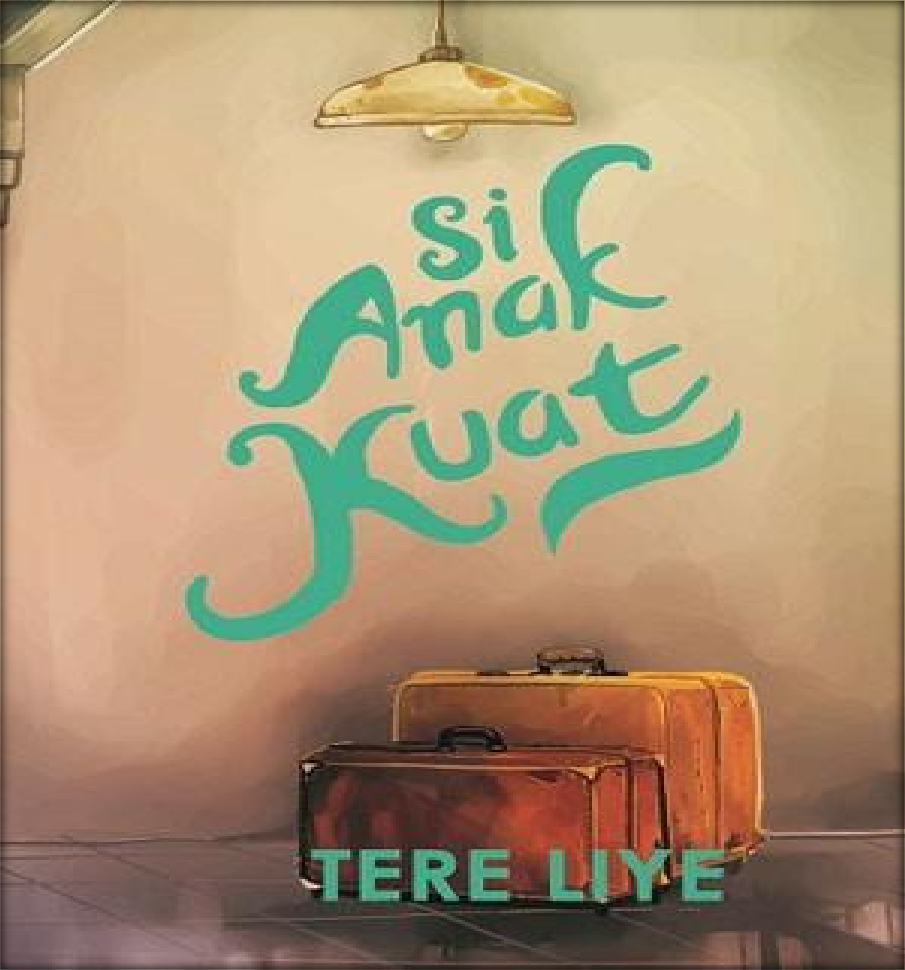 Satuan Pendidikan	: SMASILABUSMata Pelajaran	: Bahasa IndonesiaKelas	: XII/GanjilKompetensi Inti	:KI-1 : Menghayati dan mengamalkan ajaran agama yang diantunya.KI-2 : Menghayati dan mengamalkan perilaku jujur, disiplin, santun, peduli (gotong royong, kerjasama, toleran, damai), bertanggung jawab, responsif, dan pro-aktif dalam berinteraksi secara efektif sesuai dengan perkembangan anak di lingkungan, keluarga, sekolah, masyarakat dan lingkungan alam sekitar, bangsa, negara, kawasan regional, dan kawasan internasional”.KI 3: Memahami, menerapkan, dan menganalisis pengetahuan faktual, konseptual, prosedural, dan metakognitif berdasarkan rasa ingin tahunya tentang ilmu pengetahuan, teknologi, seni, budaya, dan humaniora dengan wawasan kemanusiaan, kebangsaan, kenegaraan, dan peradaban terkait penyebab fenomena dan kejadian, serta menerapkan pengetahuan prosedural pada bidang kajian yang spesifik sesuai dengan bakat dan minatnya untuk memecahkan masalahKI4: Mengolah, menalar, dan menyaji dalam ranah konkret dan ranah abstrak terkait dengan pengembangan dari yang dipelajarinya di sekolah secara mandiri, bertindak secara efektif dan kreatif, serta mampu menggunakan metode sesuai kaidah keilmuanRENCANA PELAKSANAAN PEMBELAJARAN (RPP)Sekolah	: SMAMata Pelajaran	: Bahasa Indonesia Kelas/Semester	: XII / GanjilMateri Pokok	: Pandangan pengarang terhadap kehidupan dalam novelAlokasi Waktu	: 4 x 45 menit (2x pertemuan)Kompetensi IntiKI-1: Menghayati dan mengamalkan ajaran agama yang dianutnya.KI-2: Menghayati dan mengamalkan perilaku jujur, disiplin, santun, peduli (gotong royong, kerjasama, toleran, damai), bertanggung jawab, responsif, dan pro-aktif dalam berinteraksi secara efektif sesuai dengan perkembangan anak di lingkungan, keluarga, sekolah, masyarakat dan lingkungan alam sekitar, bangsa, negara, kawasan regional, dan kawasan internasional”.KI 3: Memahami, menerapkan, dan menganalisis pengetahuan faktual, konseptual, prosedural, dan metakognitif berdasarkan rasa ingin tahunya tentang ilmu pengetahuan, teknologi, seni, budaya, dan humaniora dengan wawasan kemanusiaan, kebangsaan, kenegaraan, dan peradaban terkait penyebab fenomena dan kejadian, serta menerapkan pengetahuan prosedural pada bidang kajian yang spesifik sesuai dengan bakat dan minatnya untuk memecahkan masalahKI4: Mengolah, menalar, dan menyaji dalam ranah konkret dan ranah abstrak terkait dengan pengembangan dari yang dipelajarinya di sekolah secara mandiri, bertindak secara efektif dan kreatif, serta mampu menggunakan metode sesuai kaidah keilmuanKompetensi Dasar dan Indikator Pencapaian KompetensiTujuan PembelajaranMelalui kegiatan pembelajaran dengan pendekatan saintifik dengan model pedagoge genre, saintifik, dan CLIL peserta didik dapat mengidentifikasi pandangan pengarang dalam novel yang dibaca, menghubungkan tafsiran tentang pandangan pengarang dalam novel dengan kehidupan, menentukan pandangan pengarang terhadap kehidupan nyata dalam novel yang dibaca, dan mempresentasikan dan menanggapi pandangan pengarang.Materi PembelajaranPandangan pengarang terhadap kehidupan dalam novelMetode PembelajaranModel Pembelajaran	: Discovery LearningMetode	: Tanya jawab, wawancara, diskusi dan bermain peranMedia Pembelajaran Media :Worksheet atau lembar kerja (siswa)Lembar penilaianLCD ProyektorAlat/Bahan :Penggaris, spidol, papan tulisLaptop & infocusSumber BelajarSuherli, dkk. 2018. Buku Siswa Bahasa Indonesia Kelas XII Revisi Tahun 2018. Jakarta: Pusat Kurikulum dan Perbukuan, Balitbang, Kemendikbud.Suherli, dkk. Buku Guru Bahasa Indonesia Kelas XII Revisi Tahun 2018. Jakarta: Pusat Kurikulum dan Perbukuan, Balitbang, Kemendikbud.Kosasih, E. 2014. Jenis-Jenis Teks dalam Mata Pelajaran Bahasa Indoneisa SMA/MA/SMK. Bandung: Yrama WidyaLangkah-Langkah PembelajaranPenilaian Hasil PembelajaranTeknik Penilaian (terlampir)SikapPenilaian ObservasiPenilaian observasi berdasarkan pengamatan sikap dan perilaku peserta didik sehari-hari, baik terkait dalam proses pembelajaran maupun secara umum. Pengamatan langsung dilakukan oleh guru. Berikut contoh instrumen penilaian sikap.Keterangan :BS : Bekerja SamaJJ : JujurTJ : Tanggun JawabDS : DisiplinCatatan :Aspek perilaku dinilai dengan kriteria:100 = Sangat Baik75	= Baik50	= Cukup25	= KurangSkor maksimal = jumlah sikap yang dinilai dikalikan jumlah kriteria = 100 x 4 = 400Skor sikap = jumlah skor dibagi jumlah sikap yang dinilai = 275 : 4 = 68,75Kode nilai / predikat :75,01 – 100,00 = Sangat Baik (SB)50,01 – 75,00 = Baik (B)25,01 – 50,00 = Cukup (C)00,00 – 25,00 = Kurang (K)Format di atas dapat diubah sesuai dengan aspek perilaku yang ingin dinilaiPenilaian DiriSeiring dengan bergesernya pusat pembelajaran dari guru kepada peserta didik, maka peserta didik diberikan kesempatan untuk menilai kemampuan dirinya sendiri. Namun agar penilaian tetap bersifat objektif, maka guru hendaknya menjelaskan terlebih dahulu tujuan dari penilaian diri ini, menentukan kompetensi yang akan dinilai, kemudian menentukan kriteria penilaian yang akan digunakan, dan merumuskan format penilaiannya Jadi, singkatnya format penilaiannya disiapkan oleh guru terlebih dahulu. Berikut Contoh format penilaian :Catatan :Skor penilaian Ya = 100 dan Tidak = 50Skor maksimal = jumlah pernyataan dikalikan jumlah kriteria = 4 x 100 = 400Skor sikap = (jumlah skor dibagi skor maksimal dikali 100) = (250 : 400) x 100 = 62,50Kode nilai / predikat :75,01 – 100,00 = Sangat Baik (SB)50,01 – 75,00 = Baik (B)25,01 – 50,00 = Cukup (C)00,00 – 25,00 = Kurang (K)Format di atas dapat juga digunakan untuk menilai kompetensi pengetahuan dan keterampilanPenilaian Teman SebayaPenilaian ini dilakukan dengan meminta peserta didik untuk menilai temannya sendiri. Sama halnya dengan penilaian hendaknya guru telah menjelaskan maksud dan tujuan penilaian, membuat kriteria penilaian, dan juga menentukan format penilaiannya. Berikut Contoh format penilaian teman sebaya :Nama yang diamati		: ... Pengamat	: ...Catatan :Skor penilaian Ya = 100 dan Tidak = 50 untuk pernyataan yang positif, sedangkan untuk pernyataan yang negatif, Ya = 50 dan Tidak = 100 @aminyusufSkor maksimal = jumlah pernyataan dikalikan jumlah kriteria = 5 x 100 = 500Skor sikap = (jumlah skor dibagi skor maksimal dikali 100) = (450 : 500) x 100 = 90,00Kode nilai / predikat :75,01 – 100,00 = Sangat Baik (SB)50,01 – 75,00 = Baik (B)25,01 – 50,00 = Cukup (C)00,00 – 25,00 = Kurang (K)Penilaian Jurnal (Lihat lampiran)PengetahuanTertulis Uraian dan atau Pilihan Ganda (Lihat lampiran)Tes Lisan/Observasi Terhadap Diskusi, Tanya Jawab dan PercakapanPraktek Monolog atau DialogPenilaian Aspek PercakapanPenugasan (Lihat Lampiran)Tugas RumahPeserta didik menjawab pertanyaan yang terdapat pada buku peserta didikPeserta didik memnta tanda tangan orangtua sebagai bukti bahwa mereka telah mengerjakan tugas rumah dengan baikPeserta didik mengumpulkan jawaban dari tugas rumah yang telah dikerjakan untuk mendapatkan penilaian.c. Keterampilan-	Penilaian Unjuk KerjaContoh	instrumen	penilaian	unjuk	kerja	dapat	dilihat	pada instrumen penilaian ujian keterampilan berbicara sebagai berikut:Instrumen PenilaianKriteria penilaian (skor)100	= Sangat Baik75	= Baik50	= Kurang Baik25	= Tidak BaikCara mencari nilai (N) = Jumalah skor yang diperoleh siswa dibagi jumlah skor maksimal dikali skor ideal (100)Instrumen Penilaian DiskusiKeterangan :100	= Sangat Baik75	= Baik50	= Kurang Baik25	= Tidak BaikPenilaian Proyek (Lihat Lampiran)Penilaian Produk (Lihat Lampiran)Penilaian PortofolioKumpulan semua tugas yang sudah dikerjakan peserta didik, seperti catatan, PR, dllInstrumen PenilainInstrumen Penilaian (terlampir)Pertemuan PertamaPertemuan KeduaPertemuan KetigaPembelajaran Remedial dan PengayaanRemedialBagi peserta didik yang belum memenuhi kriteria ketuntasan minimal (KKM), maka guru bisa memberikan soal tambahan misalnya sebagai berikut :Jelaskan tentang Sistem Pembagian Kekuasaan Negara!Jelaskan tentang Kedudukan dan Fungsi Kementerian Negara Republik Indonesia dan Lembaga Pemerintah Non Kementerian!Jelaskan tentang Nilai-nilai Pancasila dalam Penyelenggaraan pemerintahan!CONTOH PROGRAM REMIDISekolah	: ……………………………………………..Kelas/Semester	: ……………………………………………..Mata Pelajaran	: ……………………………………………..Ulangan Harian Ke	: ……………………………………………..Tanggal Ulangan Harian: ……………………………………………..Bentuk Ulangan Harian : ……………………………………………..Materi Ulangan Harian : ……………………………………………..(KD / Indikator)	: ……………………………………………..KKM	: ……………………………………………..PengayaanGuru memberikan nasihat agar tetap rendah hati, karena telah mencapai KKM (Kriteria Ketuntasan Minimal). Guru memberikan soal pengayaan sebagai berikut :Membaca buku-buku tentang Nilai-nilai Pancasila dalam kerangka praktik penyelenggaraan pemerintahan Negara yang relevan.Mencari informasi secara online tentang Nilai-nilai Pancasila dalam kerangka praktik penyelenggaraan pemerintahan NegaraMembaca surat kabar, majalah, serta berita online tentang Nilai-nilai Pancasila dalam kerangka praktik penyelenggaraan pemerintahan NegaraMengamati langsung tentang Nilai-nilai Pancasila dalam kerangka praktik penyelenggaraan pemerintahan Negara yang ada di lingkungan sekitar.Mengetahui,	Tegal, 29 Mei2022Kepala Sekolah	Guru MataPelajaranNIP	NIPKompetensi DasarMateri PokokKegiatan Pembelajaran3.8	Menafsir pandangan pengarang terhadap kehidupan dalam novel yang dibaca.Pandangan pengarangMenentukan pandangan pengarang terhadap kehidupan nyata dalam novel yang dibacaMempresentasikan dan menanggapi pandangan pengarang.4.8	Menyajikan hasil interpretasi terhadap pandangan pengarang baik secara lisan maupun tulis.Pandangan pengarangMenentukan pandangan pengarang terhadap kehidupan nyata dalam novel yang dibacaMempresentasikan dan menanggapi pandangan pengarang.3.9	Menganalisis isi dan kebahasaan novelUnsur intrinsik dan ekstrinsikUnsur kebahasaanUngkapanMajasPeribahasaMenemukan isi (unsur intrinsik dan ekstrinsik) dan kebahasaan (ungkapan, majas, peribahasa) novelMenyusun novel berdasarkan rancanganMempresentasikan, mengomentari, dan merevisi unsur-unsur intrinsik dan kebahasaan novel, dan hasil penyusunan novel4.9	Merancang novel atau novelet dengan memerhatikan isi dan kebahasaan baik secara lisan maupun tulisUnsur intrinsik dan ekstrinsikUnsur kebahasaanUngkapanMajasPeribahasaMenemukan isi (unsur intrinsik dan ekstrinsik) dan kebahasaan (ungkapan, majas, peribahasa) novelMenyusun novel berdasarkan rancanganMempresentasikan, mengomentari, dan merevisi unsur-unsur intrinsik dan kebahasaan novel, dan hasil penyusunan novelKompetensi DasarIndikator3.8 Menafsir pandangan pengarang terhadap kehidupan dalam novel yang dibacaMengidentifikasi pandangan pengarang dalam novel yang dibacaMenghubungkan tafsiran tentang pandangan pengarang dalam novel dengan kehidupan4.8 Menyajikan hasil interpretasi terhadap pandangan pengarang baik secara lisan maupun tulisMenentukan pandangan pengarang terhadap kehidupan nyata dalam novel yang dibacaMempresentasikan dan menanggapi pandangan pengarang.1 . Pertemuan Pertama (4 x 45 Menit)Kegiatan Pendahuluan (15 Menit)Guru :OrientasiMelakukan pembukaan dengan salam pembuka, memanjatkan syukurkepada Tuhan YME dan berdoa untuk memulai pembelajaranMemeriksa kehadiran peserta didik sebagai sikap disiplinMenyiapkan fisik dan psikis peserta didik dalam mengawali kegiatan1 . Pertemuan Pertama (4 x 45 Menit)1 . Pertemuan Pertama (4 x 45 Menit)1 . Pertemuan Pertama (4 x 45 Menit)1 . Pertemuan Pertama (4 x 45 Menit)pembelajaran.AperpepsiMengaitkan materi/tema/kegiatan pembelajaran yang akan dilakukan dengan pengalaman peserta didik dengan materi/tema/kegiatan sebelumnyaMengingatkan kembali materi prasyarat dengan bertanya.Mengajukan pertanyaan yang ada keterkaitannya dengan pelajaran yang akan dilakukan.MotivasiMemberikan gambaran tentang manfaat mempelajari pelajaran yang akan dipelajari dalam kehidupan sehari-hari.Apabila materitema/projek ini kerjakan dengan baik dan sungguh- sungguh ini dikuasai dengan baik, maka peserta didik diharapkan dapat menjelaskan tentang materi :Menafsir pandangan pengarang terhadap kehidupan dalam novelMenyampaikan tujuan pembelajaran pada pertemuan yang berlangsungMengajukan pertanyaanPemberian AcuanMemberitahukan materi pelajaran yang akan dibahas pada pertemuan saat itu.Memberitahukan tentang kompetensi inti, kompetensi dasar, indikator, dan KKM pada pertemuan yang berlangsungPembagian kelompok belajarMenjelaskan mekanisme pelaksanaan pengalaman belajar sesuai dengan langkah-langkah pembelajaran.pembelajaran.AperpepsiMengaitkan materi/tema/kegiatan pembelajaran yang akan dilakukan dengan pengalaman peserta didik dengan materi/tema/kegiatan sebelumnyaMengingatkan kembali materi prasyarat dengan bertanya.Mengajukan pertanyaan yang ada keterkaitannya dengan pelajaran yang akan dilakukan.MotivasiMemberikan gambaran tentang manfaat mempelajari pelajaran yang akan dipelajari dalam kehidupan sehari-hari.Apabila materitema/projek ini kerjakan dengan baik dan sungguh- sungguh ini dikuasai dengan baik, maka peserta didik diharapkan dapat menjelaskan tentang materi :Menafsir pandangan pengarang terhadap kehidupan dalam novelMenyampaikan tujuan pembelajaran pada pertemuan yang berlangsungMengajukan pertanyaanPemberian AcuanMemberitahukan materi pelajaran yang akan dibahas pada pertemuan saat itu.Memberitahukan tentang kompetensi inti, kompetensi dasar, indikator, dan KKM pada pertemuan yang berlangsungPembagian kelompok belajarMenjelaskan mekanisme pelaksanaan pengalaman belajar sesuai dengan langkah-langkah pembelajaran.pembelajaran.AperpepsiMengaitkan materi/tema/kegiatan pembelajaran yang akan dilakukan dengan pengalaman peserta didik dengan materi/tema/kegiatan sebelumnyaMengingatkan kembali materi prasyarat dengan bertanya.Mengajukan pertanyaan yang ada keterkaitannya dengan pelajaran yang akan dilakukan.MotivasiMemberikan gambaran tentang manfaat mempelajari pelajaran yang akan dipelajari dalam kehidupan sehari-hari.Apabila materitema/projek ini kerjakan dengan baik dan sungguh- sungguh ini dikuasai dengan baik, maka peserta didik diharapkan dapat menjelaskan tentang materi :Menafsir pandangan pengarang terhadap kehidupan dalam novelMenyampaikan tujuan pembelajaran pada pertemuan yang berlangsungMengajukan pertanyaanPemberian AcuanMemberitahukan materi pelajaran yang akan dibahas pada pertemuan saat itu.Memberitahukan tentang kompetensi inti, kompetensi dasar, indikator, dan KKM pada pertemuan yang berlangsungPembagian kelompok belajarMenjelaskan mekanisme pelaksanaan pengalaman belajar sesuai dengan langkah-langkah pembelajaran.pembelajaran.AperpepsiMengaitkan materi/tema/kegiatan pembelajaran yang akan dilakukan dengan pengalaman peserta didik dengan materi/tema/kegiatan sebelumnyaMengingatkan kembali materi prasyarat dengan bertanya.Mengajukan pertanyaan yang ada keterkaitannya dengan pelajaran yang akan dilakukan.MotivasiMemberikan gambaran tentang manfaat mempelajari pelajaran yang akan dipelajari dalam kehidupan sehari-hari.Apabila materitema/projek ini kerjakan dengan baik dan sungguh- sungguh ini dikuasai dengan baik, maka peserta didik diharapkan dapat menjelaskan tentang materi :Menafsir pandangan pengarang terhadap kehidupan dalam novelMenyampaikan tujuan pembelajaran pada pertemuan yang berlangsungMengajukan pertanyaanPemberian AcuanMemberitahukan materi pelajaran yang akan dibahas pada pertemuan saat itu.Memberitahukan tentang kompetensi inti, kompetensi dasar, indikator, dan KKM pada pertemuan yang berlangsungPembagian kelompok belajarMenjelaskan mekanisme pelaksanaan pengalaman belajar sesuai dengan langkah-langkah pembelajaran.Kegiatan Inti ( 150 Menit )Kegiatan Inti ( 150 Menit )Kegiatan Inti ( 150 Menit )Kegiatan Inti ( 150 Menit )Sintak Model PembelajaranKegiatan PembelajaranStimulation (stimullasi/ pemberian rangsangan)KEGIATAN LITERASIPeserta didik diberi motivasi atau rangsangan untuk memusatkan perhatian pada topik materi Menafsir pandangan pengarang terhadap kehidupan dalam novel dengan cara :Melihat (tanpa atau dengan Alat) Menayangkan gambar/foto/video yang relevan.MengamatiLembar kerja materi Menafsir pandangan pengarang terhadap kehidupan dalam novel.Pemberian contoh-contoh materi Menafsir pandangan pengarang terhadap kehidupan dalam novel untuk dapat dikembangkan peserta didik, dari media interaktif, dsbMembaca.Kegiatan literasi ini dilakukan di rumah dan di1 . Pertemuan Pertama (4 x 45 Menit)1 . Pertemuan Pertama (4 x 45 Menit)1 . Pertemuan Pertama (4 x 45 Menit)1 . Pertemuan Pertama (4 x 45 Menit)sekolah dengan membaca materi dari buku paket atau buku-buku penunjang lain, dari internet/materi yang berhubungan dengan Menafsir pandangan pengarang terhadap kehidupan dalam novel.MenulisMenulis resume dari hasil pengamatan dan bacaan terkait Menafsir pandangan pengarang terhadap kehidupan dalam novel.MendengarPemberian materi Menafsir pandangan pengarang terhadap kehidupan dalam novel oleh guru.MenyimakPenjelasan pengantar kegiatan secara garis besar/global tentang materi pelajaran mengenai materi :Menafsir pandangan pengarang terhadap kehidupan dalam noveluntuk melatih rasa syukur, kesungguhan dankedisiplinan, ketelitian, mencari informasi.Problem statemen (pertanyaan/ identifikasi masalah)CRITICAL THINKING (BERPIKIR KRITIK)Guru memberikan kesempatan pada peserta didik untuk mengidentifikasi sebanyak mungkin pertanyaan yang berkaitan dengan gambar yang disajikan dan akan dijawab melalui kegiatan belajar, contohnya :Mengajukan pertanyaan tentang materi :Menafsir pandangan pengarang terhadap kehidupan dalam novelyang tidak dipahami dari apa yang diamati atau pertanyaan untuk mendapatkan informasi tambahan tentang apa yang diamati (dimulai dari pertanyaan faktual sampai ke pertanyaan yang bersifat hipotetik) untuk mengembangkan kreativitas, rasa ingin tahu, kemampuan merumuskan pertanyaan untukmembentuk pikiran kritis yang perlu untuk hidup cerdas dan belajar sepanjang hayat.Data collection (pengumpulan data)KEGIATAN LITERASIPeserta didik mengumpulkan informasi yang relevan untuk menjawab pertanyan yang telah diidentifikasi melalui kegiatan:Mengamati obyek/kejadianMengamati dengan seksama materi Menafsir pandangan pengarang terhadap kehidupan dalam novel yang sedang dipelajari dalam bentukgambar/video/slide presentasi yang disajikan dan mencoba menginterprestasikannya.1 . Pertemuan Pertama (4 x 45 Menit)1 . Pertemuan Pertama (4 x 45 Menit)1 . Pertemuan Pertama (4 x 45 Menit)1 . Pertemuan Pertama (4 x 45 Menit)Membaca sumber lain selain buku teksSecara disiplin melakukan kegiatan literasi dengan mencari dan membaca berbagai referensi dari berbagai sumber guna menambah pengetahuan dan pemahaman tentang materi Menafsir pandangan pengarang terhadap kehidupan dalam novel yang sedang dipelajari.AktivitasMenyusun daftar pertanyaan atas hal-hal yang belum dapat dipahami dari kegiatan mengmati dan membaca yang akan diajukan kepada guru berkaitan dengan materi Menafsir pandangan pengarang terhadap kehidupan dalam novel yang sedang dipelajari.Wawancara/tanya jawab dengan nara sumber Mengajukan pertanyaan berkaiatan dengan materi Menafsir pandangan pengarang terhadap kehidupan dalam novel yang telah disusun dalam daftar pertanyaan kepada guru.COLLABORATION (KERJASAMA)Peserta didik dibentuk dalam beberapa kelompok untuk:MendiskusikanPeserta didik dan guru secara bersama-sama membahas contoh dalam buku paket mengenai materi Menafsir pandangan pengarang terhadap kehidupan dalam novel.Mengumpulkan informasiMencatat semua informasi tentang materi Menafsir pandangan pengarang terhadap kehidupan dalam novel yang telah diperoleh pada buku catatan dengan tulisan yang rapi dan menggunakan bahasa Indonesia yang baik dan benar.Mempresentasikan ulangPeserta didik mengkomunikasikan secara lisan atau mempresentasikan materi dengan rasa percaya diri Menafsir pandangan pengarang terhadap kehidupan dalam novel sesuai dengan pemahamannya.Saling tukar informasi tentang materi :Menafsir pandangan pengarang terhadap kehidupan dalam noveldengan ditanggapi aktif oleh peserta didik darikelompok lainnya sehingga diperoleh sebuah pengetahuan baru yang dapat dijadikan sebagai1 . Pertemuan Pertama (4 x 45 Menit)1 . Pertemuan Pertama (4 x 45 Menit)1 . Pertemuan Pertama (4 x 45 Menit)1 . Pertemuan Pertama (4 x 45 Menit)bahan diskusi kelompok kemudian, dengan menggunakan metode ilmiah yang terdapat pada buku pegangan peserta didik atau pada lembar kerja yang disediakan dengan cermat untuk mengembangkan sikap teliti, jujur, sopan, menghargai pendapat orang lain, kemampuan berkomunikasi, menerapkan kemampuan mengumpulkan informasi melalui berbagai cara yang dipelajari, mengembangkan kebiasaan belajar danbelajar sepanjang hayat.Data processing (pengolahan Data)COLLABORATION (KERJASAMA) dan CRITICAL THINKING (BERPIKIR KRITIK)Peserta didik dalam kelompoknya berdiskusi mengolah data hasil pengamatan dengan cara :Berdiskusi tentang data dari Materi :Menafsir pandangan pengarang terhadap kehidupan dalam novelMengolah informasi dari materi Menafsir pandangan pengarang terhadap kehidupan dalam novel yang sudah dikumpulkan dari hasil kegiatan/pertemuan sebelumnya mau pun hasil dari kegiatan mengamati dan kegiatan mengumpulkan informasi yang sedang berlangsung dengan bantuan pertanyaan-pertanyaan pada lembar kerja.Peserta didik mengerjakan beberapa soal mengenaimateri Menafsir pandangan pengarang terhadap kehidupan dalam novel.Verification (pembuktian)CRITICAL THINKING (BERPIKIR KRITIK)Peserta didik mendiskusikan hasil pengamatannya dan memverifikasi hasil pengamatannya dengan data-data atau teori pada buku sumber melalui kegiatan :Menambah keluasan dan kedalaman sampai kepada pengolahan informasi yang bersifat mencari solusi dari berbagai sumber yang memiliki pendapat yang berbeda sampai kepada yang bertentangan untuk mengembangkan sikap jujur, teliti, disiplin, taat aturan, kerja keras, kemampuan menerapkan prosedur dan kemampuan berpikir induktif serta deduktif dalam membuktikan tentang materi :Menafsir pandangan pengarang terhadap kehidupan dalam novelantara lain dengan : Peserta didik dan guru secara bersama-sama membahas jawaban soal-soal yangtelah dikerjakan oleh peserta didik.GeneralizationCOMMUNICATION (BERKOMUNIKASI)1 . Pertemuan Pertama (4 x 45 Menit)1 . Pertemuan Pertama (4 x 45 Menit)1 . Pertemuan Pertama (4 x 45 Menit)1 . Pertemuan Pertama (4 x 45 Menit)(menarik kesimpulan)Peserta didik berdiskusi untuk menyimpulkanMenyampaikan hasil diskusi tentang materi Menafsir pandangan pengarang terhadap kehidupan dalam novel berupa kesimpulan berdasarkan hasil analisis secara lisan, tertulis, atau media lainnya untuk mengembangkan sikap jujur, teliti, toleransi, kemampuan berpikir sistematis, mengungkapkan pendapat dengan sopan.Mempresentasikan hasil diskusi kelompok secara klasikal tentang materi :Menafsir pandangan pengarang terhadap kehidupan dalam novelMengemukakan pendapat atas presentasi yang dilakukan tentanag materi Menafsir pandangan pengarang terhadap kehidupan dalam novel dan ditanggapi oleh kelompok yang mempresentasikan.Bertanya atas presentasi tentang materi Menafsir pandangan pengarang terhadap kehidupan dalam novel yang dilakukan dan peserta didik lain diberi kesempatan untuk menjawabnya.CREATIVITY (KREATIVITAS)Menyimpulkan tentang point-point penting yang muncul dalam kegiatan pembelajaran yang baru dilakukan berupa :Laporan hasil pengamatan secara tertulis tentang materi :Menafsir pandangan pengarang terhadap kehidupan dalam novelMenjawab pertanyaan tentang materi Menafsir pandangan pengarang terhadap kehidupan dalam novel yang terdapat pada buku pegangan peserta didik atau lembar kerja yang telah disediakan.Bertanya tentang hal yang belum dipahami, atau guru melemparkan beberapa pertanyaan kepada siswa berkaitan dengan materi Menafsir pandangan pengarang terhadap kehidupan dalam novel yang akan selesai dipelajariMenyelesaikan uji kompetensi untuk materi Menafsir pandangan pengarang terhadap kehidupan dalam novel yang terdapat pada buku pegangan peserta didik atau pada lembar lerja yang telah disediakan secara individu untuk mengecek penguasaan siswaterhadap materi pelajaran.Catatan : Selama pembelajaran Menafsir pandangan pengarang terhadapCatatan : Selama pembelajaran Menafsir pandangan pengarang terhadapCatatan : Selama pembelajaran Menafsir pandangan pengarang terhadapCatatan : Selama pembelajaran Menafsir pandangan pengarang terhadap1 . Pertemuan Pertama (4 x 45 Menit)kehidupan dalam novel berlangsung, guru mengamati sikap siswa dalam pembelajaran yang meliputi sikap: nasionalisme, disiplin, rasa percaya diri, berperilaku jujur, tangguh menghadapi masalah tanggungjawab,rasa ingin tahu, peduli lingkunganKegiatan Penutup (15 Menit)Peserta didik :Membuat resume (CREATIVITY) dengan bimbingan guru tentang point-point penting yang muncul dalam kegiatan pembelajaran tentang materi Menafsir pandangan pengarang terhadap kehidupan dalam novel yang baru dilakukan.Mengagendakan pekerjaan rumah untuk materi pelajaran Menafsir pandangan pengarang terhadap kehidupan dalam novel yang baru diselesaikan.Mengagendakan materi atau tugas projek/produk/portofolio/unjuk kerja yang harus mempelajarai pada pertemuan berikutnya di luar jam sekolah atau dirumah.Guru :Memeriksa pekerjaan siswa yang selesai langsung diperiksa untuk materi pelajaran Menafsir pandangan pengarang terhadap kehidupan dalam novel.Peserta        didik        yang	selesai mengerjakan tugas projek/produk/portofolio/unjuk kerja dengan benar diberi paraf serta diberi     nomor     urut      peringkat,	untuk penilaian tugas projek/produk/portofolio/unjuk kerja pada materi pelajaran Menafsir pandangan pengarang terhadap kehidupan dalam novel.Memberikan penghargaan untuk materi pelajaran Menafsir pandangan pengarang terhadap kehidupan dalam novel kepada kelompok yangmemiliki kinerja dan kerjasama yang baik.2 . Pertemuan Kedua (4 x 45 Menit)Kegiatan Pendahuluan (15 Menit)Guru :OrientasiMelakukan pembukaan dengan salam pembuka, memanjatkan syukurkepada Tuhan YME dan berdoa untuk memulai pembelajaranMemeriksa kehadiran peserta didik sebagai sikap disiplinMenyiapkan fisik dan psikis peserta didik dalam mengawali kegiatan pembelajaran.AperpepsiMengaitkan materi/tema/kegiatan pembelajaran yang akan dilakukan dengan pengalaman peserta didik dengan materi/tema/kegiatan sebelumnyaMengingatkan kembali materi prasyarat dengan bertanya.Mengajukan pertanyaan yang ada keterkaitannya dengan pelajaran yang akan dilakukan.2 . Pertemuan Kedua (4 x 45 Menit)2 . Pertemuan Kedua (4 x 45 Menit)2 . Pertemuan Kedua (4 x 45 Menit)2 . Pertemuan Kedua (4 x 45 Menit)MotivasiMemberikan gambaran tentang manfaat mempelajari pelajaran yang akan dipelajari dalam kehidupan sehari-hari.Apabila materitema/projek ini kerjakan dengan baik dan sungguh- sungguh ini dikuasai dengan baik, maka peserta didik diharapkan dapat menjelaskan tentang materi :Menyajikan pandangan pengarang terhadap kehidupan dalam novelMenyampaikan tujuan pembelajaran pada pertemuan yang berlangsungMengajukan pertanyaanPemberian AcuanMemberitahukan materi pelajaran yang akan dibahas pada pertemuan saat itu.Memberitahukan tentang kompetensi inti, kompetensi dasar, indikator, dan KKM pada pertemuan yang berlangsungPembagian kelompok belajarMenjelaskan mekanisme pelaksanaan pengalaman belajar	sesuai dengan langkah-langkah pembelajaran.MotivasiMemberikan gambaran tentang manfaat mempelajari pelajaran yang akan dipelajari dalam kehidupan sehari-hari.Apabila materitema/projek ini kerjakan dengan baik dan sungguh- sungguh ini dikuasai dengan baik, maka peserta didik diharapkan dapat menjelaskan tentang materi :Menyajikan pandangan pengarang terhadap kehidupan dalam novelMenyampaikan tujuan pembelajaran pada pertemuan yang berlangsungMengajukan pertanyaanPemberian AcuanMemberitahukan materi pelajaran yang akan dibahas pada pertemuan saat itu.Memberitahukan tentang kompetensi inti, kompetensi dasar, indikator, dan KKM pada pertemuan yang berlangsungPembagian kelompok belajarMenjelaskan mekanisme pelaksanaan pengalaman belajar	sesuai dengan langkah-langkah pembelajaran.MotivasiMemberikan gambaran tentang manfaat mempelajari pelajaran yang akan dipelajari dalam kehidupan sehari-hari.Apabila materitema/projek ini kerjakan dengan baik dan sungguh- sungguh ini dikuasai dengan baik, maka peserta didik diharapkan dapat menjelaskan tentang materi :Menyajikan pandangan pengarang terhadap kehidupan dalam novelMenyampaikan tujuan pembelajaran pada pertemuan yang berlangsungMengajukan pertanyaanPemberian AcuanMemberitahukan materi pelajaran yang akan dibahas pada pertemuan saat itu.Memberitahukan tentang kompetensi inti, kompetensi dasar, indikator, dan KKM pada pertemuan yang berlangsungPembagian kelompok belajarMenjelaskan mekanisme pelaksanaan pengalaman belajar	sesuai dengan langkah-langkah pembelajaran.MotivasiMemberikan gambaran tentang manfaat mempelajari pelajaran yang akan dipelajari dalam kehidupan sehari-hari.Apabila materitema/projek ini kerjakan dengan baik dan sungguh- sungguh ini dikuasai dengan baik, maka peserta didik diharapkan dapat menjelaskan tentang materi :Menyajikan pandangan pengarang terhadap kehidupan dalam novelMenyampaikan tujuan pembelajaran pada pertemuan yang berlangsungMengajukan pertanyaanPemberian AcuanMemberitahukan materi pelajaran yang akan dibahas pada pertemuan saat itu.Memberitahukan tentang kompetensi inti, kompetensi dasar, indikator, dan KKM pada pertemuan yang berlangsungPembagian kelompok belajarMenjelaskan mekanisme pelaksanaan pengalaman belajar	sesuai dengan langkah-langkah pembelajaran.Kegiatan Inti ( 150 Menit )Kegiatan Inti ( 150 Menit )Kegiatan Inti ( 150 Menit )Kegiatan Inti ( 150 Menit )Sintak Model PembelajaranKegiatan PembelajaranStimulation (stimullasi/ pemberian rangsangan)KEGIATAN LITERASIPeserta didik diberi motivasi atau rangsangan untuk memusatkan perhatian pada topik materi Menyajikan pandangan pengarang terhadap kehidupan dalam novel dengan cara :Melihat (tanpa atau dengan Alat) Menayangkan gambar/foto/video yang relevan.MengamatiLembar kerja materi Menyajikan pandangan pengarang terhadap kehidupan dalam novel.Pemberian contoh-contoh materi Menyajikan pandangan pengarang terhadap kehidupan dalam novel untuk dapat dikembangkan peserta didik, dari media interaktif, dsbMembaca.Kegiatan literasi ini dilakukan di rumah dan di sekolah dengan membaca materi dari buku paket atau buku-buku penunjang lain, dari internet/materi yang berhubungan dengan Menyajikan pandangan pengarang terhadap kehidupan dalam novel.MenulisMenulis resume dari hasil pengamatan dan bacaan terkait Menyajikan pandangan pengarang terhadapkehidupan dalam novel.2 . Pertemuan Kedua (4 x 45 Menit)2 . Pertemuan Kedua (4 x 45 Menit)2 . Pertemuan Kedua (4 x 45 Menit)2 . Pertemuan Kedua (4 x 45 Menit)MendengarPemberian materi Menyajikan pandangan pengarang terhadap kehidupan dalam novel oleh guru.MenyimakPenjelasan pengantar kegiatan secara garis besar/global tentang materi pelajaran mengenai materi :Menyajikan	pandangan	pengarang	terhadap kehidupan dalam noveluntuk	melatih	rasa	syukur,	kesungguhan	dankedisiplinan, ketelitian, mencari informasi.Problem statemen (pertanyaan/ identifikasi masalah)CRITICAL THINKING (BERPIKIR KRITIK)Guru memberikan kesempatan pada peserta didik untuk mengidentifikasi sebanyak mungkin pertanyaan yang berkaitan dengan gambar yang disajikan dan akan dijawab melalui kegiatan belajar, contohnya :Mengajukan pertanyaan tentang materi :Menyajikan pandangan pengarang terhadap kehidupan dalam novelyang tidak dipahami dari apa yang diamati atau pertanyaan untuk mendapatkan informasi tambahan tentang apa yang diamati (dimulai dari pertanyaan faktual sampai ke pertanyaan yang bersifat hipotetik) untuk mengembangkan kreativitas, rasa ingin tahu, kemampuan merumuskan pertanyaan untuk membentuk pikiran kritis yang perlu untuk hidupcerdas dan belajar sepanjang hayat.Data collection (pengumpulan data)KEGIATAN LITERASIPeserta didik mengumpulkan informasi yang relevan untuk menjawab pertanyan yang telah diidentifikasi melalui kegiatan:Mengamati obyek/kejadianMengamati dengan seksama materi Menyajikan pandangan pengarang terhadap kehidupan dalam novel yang sedang dipelajari dalam bentuk gambar/video/slide presentasi yang disajikan dan mencoba menginterprestasikannya.Membaca sumber lain selain buku teksSecara disiplin melakukan kegiatan literasi dengan mencari dan membaca berbagai referensi dari berbagai sumber guna menambah pengetahuan dan pemahaman tentang materi Menyajikan pandangan pengarang terhadap kehidupan dalam novel yang sedang dipelajari.Aktivitas2 . Pertemuan Kedua (4 x 45 Menit)2 . Pertemuan Kedua (4 x 45 Menit)2 . Pertemuan Kedua (4 x 45 Menit)2 . Pertemuan Kedua (4 x 45 Menit)Menyusun daftar pertanyaan atas hal-hal yang belum dapat dipahami dari kegiatan mengmati dan membaca yang akan diajukan kepada guru berkaitan dengan materi Menyajikan pandangan pengarang terhadap kehidupan dalam novel yang sedang dipelajari.Wawancara/tanya jawab dengan nara sumber Mengajukan pertanyaan berkaiatan dengan materi Menyajikan	pandangan	pengarang	terhadap kehidupan dalam novel yang telah disusun dalam daftar pertanyaan kepada guru.COLLABORATION (KERJASAMA)Peserta didik dibentuk dalam beberapa kelompok untuk:MendiskusikanPeserta didik dan guru secara bersama-sama membahas contoh dalam buku paket mengenai materi Menyajikan pandangan pengarang terhadap kehidupan dalam novel.Mengumpulkan informasiMencatat semua informasi tentang materi Menyajikan pandangan pengarang terhadap kehidupan dalam novel yang telah diperoleh pada buku catatan dengan tulisan yang rapi dan menggunakan bahasa Indonesia yang baik dan benar.Mempresentasikan ulangPeserta didik mengkomunikasikan secara lisan atau mempresentasikan materi dengan rasa percaya diri Menyajikan pandangan pengarang terhadap kehidupan dalam novel sesuai dengan pemahamannya.Saling tukar informasi tentang materi :Menyajikan pandangan pengarang terhadap kehidupan dalam noveldengan ditanggapi aktif oleh peserta didik dari kelompok lainnya sehingga diperoleh sebuah pengetahuan baru yang dapat dijadikan sebagai bahan diskusi kelompok kemudian, dengan menggunakan metode ilmiah yang terdapat pada buku pegangan peserta didik atau pada lembar kerja yang disediakan dengan cermat untuk mengembangkan     sikap     teliti,     jujur,     sopan,menghargai pendapat orang lain, kemampuan berkomunikasi,	menerapkan	kemampuan2 . Pertemuan Kedua (4 x 45 Menit)2 . Pertemuan Kedua (4 x 45 Menit)2 . Pertemuan Kedua (4 x 45 Menit)2 . Pertemuan Kedua (4 x 45 Menit)mengumpulkan informasi melalui berbagai cara yangdipelajari, mengembangkan kebiasaan belajar dan belajar sepanjang hayat.Data processing (pengolahan Data)COLLABORATION	(KERJASAMA)	dan CRITICAL THINKING (BERPIKIR KRITIK)Peserta didik dalam kelompoknya berdiskusi mengolah data hasil pengamatan dengan cara :Berdiskusi tentang data dari Materi :Menyajikan pandangan pengarang terhadap kehidupan dalam novelMengolah informasi dari materi Menyajikan pandangan pengarang terhadap kehidupan dalam novel yang sudah dikumpulkan dari hasil kegiatan/pertemuan sebelumnya mau pun hasil dari kegiatan mengamati dan kegiatan mengumpulkan informasi yang sedang berlangsung dengan bantuan pertanyaan-pertanyaan pada lembar kerja.Peserta didik mengerjakan beberapa soal mengenai materi Menyajikan pandangan pengarang terhadapkehidupan dalam novel.Verification (pembuktian)CRITICAL THINKING (BERPIKIR KRITIKPeserta didik mendiskusikan hasil pengamatannya dan memverifikasi hasil pengamatannya dengan data-data atau teori pada buku sumber melalui kegiatan :Menambah keluasan dan kedalaman sampai kepada pengolahan informasi yang bersifat mencari solusi dari berbagai sumber yang memiliki pendapat yang berbeda sampai kepada yang bertentangan untuk mengembangkan sikap jujur, teliti, disiplin, taat aturan, kerja keras, kemampuan menerapkan prosedur dan kemampuan berpikir induktif serta deduktif dalam membuktikan tentang materi :Menyajikan	pandangan	pengarang	terhadap kehidupan dalam novelantara lain dengan : Peserta didik dan guru secarabersama-sama membahas jawaban soal-soal yang telah dikerjakan oleh peserta didik.Generalization (menarik kesimpulan)COMMUNICATION (BERKOMUNIKASIPeserta didik berdiskusi untuk menyimpulkanMenyampaikan hasil diskusi tentang materi Menyajikan pandangan pengarang terhadap kehidupan dalam novel berupa kesimpulan berdasarkan hasil analisis secara lisan, tertulis, atau media lainnya untuk mengembangkan sikap jujur,teliti, toleransi, kemampuan berpikir sistematis,2 . Pertemuan Kedua (4 x 45 Menit)2 . Pertemuan Kedua (4 x 45 Menit)2 . Pertemuan Kedua (4 x 45 Menit)2 . Pertemuan Kedua (4 x 45 Menit)mengungkapkan pendapat dengan sopan.Mempresentasikan hasil diskusi kelompok secara klasikal tentang materi :Menyajikan pandangan pengarang terhadap kehidupan dalam novelMengemukakan pendapat atas presentasi yang dilakukan tentanag materi Menyajikan pandangan pengarang terhadap kehidupan dalam novel dan ditanggapi oleh kelompok yang mempresentasikan.Bertanya atas presentasi tentang materi Menyajikan pandangan pengarang terhadap kehidupan dalam novel yang dilakukan dan peserta didik lain diberi kesempatan untuk menjawabnya.CREATIVITY (KREATIVITAS)Menyimpulkan tentang point-point penting yang muncul dalam kegiatan pembelajaran yang baru dilakukan berupa :Laporan hasil pengamatan secara tertulis tentang materi :Menyajikan pandangan pengarang terhadap kehidupan dalam novelMenjawab pertanyaan tentang materi Menyajikan pandangan pengarang terhadap kehidupan dalam novel yang terdapat pada buku pegangan peserta didik atau lembar kerja yang telah disediakan.Bertanya tentang hal yang belum dipahami, atau guru melemparkan beberapa pertanyaan kepada siswa berkaitan dengan materi Menyajikan pandangan pengarang terhadap kehidupan dalam novel yang akan selesai dipelajariMenyelesaikan uji kompetensi untuk materi Menyajikan pandangan pengarang terhadap kehidupan dalam novel yang terdapat pada buku pegangan peserta didik atau pada lembar lerja yang telah disediakan secara individu untuk mengecekpenguasaan siswa terhadap materi pelajaran.Catatan : Selama pembelajaran Menyajikan pandangan pengarang terhadap kehidupan dalam novel berlangsung, guru mengamati sikap siswa dalam pembelajaran yang meliputi sikap: nasionalisme, disiplin, rasa percaya diri, berperilaku jujur, tangguh menghadapi masalahtanggungjawab, rasa ingin tahu, peduli lingkunganCatatan : Selama pembelajaran Menyajikan pandangan pengarang terhadap kehidupan dalam novel berlangsung, guru mengamati sikap siswa dalam pembelajaran yang meliputi sikap: nasionalisme, disiplin, rasa percaya diri, berperilaku jujur, tangguh menghadapi masalahtanggungjawab, rasa ingin tahu, peduli lingkunganCatatan : Selama pembelajaran Menyajikan pandangan pengarang terhadap kehidupan dalam novel berlangsung, guru mengamati sikap siswa dalam pembelajaran yang meliputi sikap: nasionalisme, disiplin, rasa percaya diri, berperilaku jujur, tangguh menghadapi masalahtanggungjawab, rasa ingin tahu, peduli lingkunganCatatan : Selama pembelajaran Menyajikan pandangan pengarang terhadap kehidupan dalam novel berlangsung, guru mengamati sikap siswa dalam pembelajaran yang meliputi sikap: nasionalisme, disiplin, rasa percaya diri, berperilaku jujur, tangguh menghadapi masalahtanggungjawab, rasa ingin tahu, peduli lingkunganKegiatan Penutup (15 Menit)Kegiatan Penutup (15 Menit)Kegiatan Penutup (15 Menit)Kegiatan Penutup (15 Menit)Peserta didik :Membuat resume (CREATIVITY) dengan bimbingan guru tentangPeserta didik :Membuat resume (CREATIVITY) dengan bimbingan guru tentangPeserta didik :Membuat resume (CREATIVITY) dengan bimbingan guru tentangPeserta didik :Membuat resume (CREATIVITY) dengan bimbingan guru tentang2 . Pertemuan Kedua (4 x 45 Menit)point-point penting yang muncul dalam kegiatan pembelajaran tentang materi Menyajikan pandangan pengarang terhadap kehidupan dalam novel yang baru dilakukan.Mengagendakan pekerjaan rumah untuk materi pelajaran Menyajikan pandangan pengarang terhadap kehidupan dalam novel yang baru diselesaikan.Mengagendakan materi atau tugas projek/produk/portofolio/unjuk kerja yang harus mempelajarai pada pertemuan berikutnya di luar jam sekolah atau dirumah.Guru :Memeriksa pekerjaan siswa yang selesai langsung diperiksa untuk materi pelajaran Menyajikan pandangan pengarang terhadap kehidupan dalam novel.Peserta        didik        yang	selesai mengerjakan tugas projek/produk/portofolio/unjuk kerja dengan benar diberi paraf serta diberi     nomor     urut      peringkat,		untuk penilaian tugas projek/produk/portofolio/unjuk kerja pada materi pelajaran Menyajikan pandangan pengarang terhadap kehidupan dalam novel.Memberikan   penghargaan    untuk    materi    pelajaran    Menyajikanpandangan pengarang terhadap kehidupan dalam novel kepada kelompok yang memiliki kinerja dan kerjasama yang baik.NoNama SiswaAspek Perilaku yangDinilaiAspek Perilaku yangDinilaiAspek Perilaku yangDinilaiAspek Perilaku yangDinilaiJumla h SkorSkor SikapKod e NilaiNoNama SiswaBSJJTJDSJumla h SkorSkor SikapKod e Nilai1Zuhri amaludin7575507527568,75C2.....................NoPernyataanYaTidakJumlah SkorSkor SikapKode NilaiSelama	diskusi,1saya	ikut	sertamengusulkan50ide/gagasan.Ketika	kamiberdiskusi,	setiap2anggotamendapatkan5025062,50Ckesempatan	untukberbicara.Saya	ikut	serta3dalam	membuatkesimpulan	hasil50diskusi kelompok.4...100NoPernyataanYaTidakJumlahSkorSkorSikapKodeNilai1Mau	menerimapendapat teman.10045090,00SB2Memberikan solusiterhadap permasalahan.10045090,00SB3Memaksakan pendapat	sendirikepada	anggota kelompok.10045090,00SB4Marah saat diberikritik.10045090,00SB5...5045090,00SBNoAspek yang DinilaiSkalaSkalaSkalaSkalaJu ml ahSk orSkor SikapKode NilaiNoAspek yang Dinilai255075100Ju ml ahSk orSkor SikapKode Nilai1Intonasi2Pelafalan3Kelancaran4Ekspresi5Penampilan6GesturNoAspek yang DinilaiSangat Baik(100)Baik (75)Kurang Baik(50)Tidak Baik(25)1Kesesuaian respondengan pertanyaan2Keserasian pemilihankata3Kesesuaian penggunaantata bahasa4PelafalanNoAspek yang Dinilai1007550251Penguasaan materi diskusi2Kemampuan menjawab pertanyaan3Kemampuan mengolah kata4Kemampuan menyelesaikan masalahNoAspek yang Dinilai1007550251234NoNama Peserta DidikNilai UlanganIndikator yang BelumDikuasaiBentuk Tindakan RemedialNilai Setelah RemedialKeterangan1NoNama Peserta DidikNilai UlanganIndikator yang BelumDikuasaiBentuk Tindakan RemedialNilai Setelah RemedialKeterangan23456dst